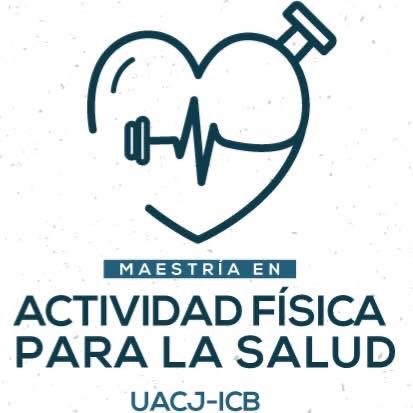 Contenido anteproyecto de ingreso al programa educativo Maestría en Actividad Física para la SaludIntroducciónAntecedentesJustificaciónObjeto del proyectoProblema en la sociedad a solucionarHipótesis Objetivos general y específicosMarco teóricoEl documento no debe exceder a 100 palabras en su totalidad.